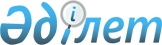 "2010-2012 жылдарға арналған қалалық бюджет туралы" Шахтинск қалалық мәслихаттың 2009 жылғы 22 желтоқсандағы XVII сессиясының N 516/17 шешіміне өзгерістер мен толықтырулар енгізу туралы
					
			Күшін жойған
			
			
		
					Қарағанды облысы Шахтинск қалалық мәслихатының XX сессиясының 2010 жылғы 16 cәуірдегі N 568/20 шешімі. Қарағанды облысы Шахтинск қаласының Әділет басқармасында 2010 жылғы 22 сәуірде N 8-8-79 тіркелді. Мерзімінің өтуіне байланысты өз қызметін тоқтатқан (Қарағанды облысы Шахтинск қалалық мәслихат аппаратының 2012 жылғы 26 қаңтардағы N 2-13/19 хатымен)      Ескерту. Мерзімінің өтуіне байланысты өз қызметін тоқтатқан (Қарағанды облысы Шахтинск қалалық мәслихат аппаратының 2012.01.26 N 2-13/19 хатымен).      

Қазақстан Республикасының 2008 жылғы 4 желтоқсандағы Бюджет кодексіне, Қазақстан Республикасының 2001 жылғы 23 қаңтардағы "Қазақстан Республикасындағы жергілікті мемлекеттік басқару және өзін-өзі басқару туралы" Заңына сәйкес қалалық мәслихат ШЕШІМ ЕТТІ:



      1. "2010 - 2012 жылдарға арналған қалалық бюджет туралы" Шахтинск қалалық мәслихаттың 2009 жылғы 22 желтоқсандағы XVII сессиясының N 516/17 (нормативтік құқықтық актілерді мемлекеттік тіркеу Тізілімінде тіркелген нөмірі 8-8-74, 2010 жылғы 12 ақпандағы N 6 "Шахтинский вестник" газетінде жарияланған) шешіміне келесі өзгерістер мен толықтырулар енгізілсін:



      1) 1 тармақтағы:

      1) тармақшада:

      "3 387 091" сандары "3 428 266" деген сандарға ауыстырылсын;

      "609 069" сандары "640 023" деген сандарға ауыстырылсын;

      "2 749 620" сандары "2 759 841" деген сандарға ауыстырылсын;

      2) тармақшада:

      "3 387 091" сандары "3 457 267" сандарына ауыстырылсын;

      5) тармақшада:

      "0" сандары "алу 29 001" сандарына ауыстырылсын;

      6) тармақшада:

      бірінші абзацтағы "0" сандары "29 001" сандарына ауыстырылсын;

      төртінші абзацтағы "0" сандары "29 001" сандарына ауыстырылсын;

      2) 5 тармақтағы:

      "77 234" сандары "48 070" сандарына ауыстырылсын.



      2. Көрсетілген шешімнің 1, 4, 5, 6, 7, 8, 9 қосымшалары енгізілген өзгерістер мен толықтыруларды ескере отырып 1, 2, 3, 4, 5, 6, 7 қосымшаларына сәйкес жаңа редакцияда мазмұндалсын.



      3. Осы шешім 2010 жылдың 1 қаңтарынан бастап қолданысқа енеді.      Сессия төрағасы                            А. Сатова

Қалалық мәслихаттың

2010 жылғы 16 сәуірдегі

XХ сессиясының N 568/20 шешіміне

1 қосымша 

2010 жылға арналған қалалық бюджет

Қалалық мәслихаттың

2010 жылғы 16 сәуірдегі

XХ сессиясының N 568/20 шешіміне

2 қосымша 

2010 жылға арналған облыстық бюджеттен берілетін нысаналы трансферттер

Қалалық мәслихаттың

2010 жылғы 16 сәуірдегі

XХ сессиясының N 568/20 шешіміне

3 қосымша 

2010 жылға арналған бюджеттік бағдарламалар әкімшілеріне нысаналы трансферттер

Қалалық мәслихаттың

2010 жылғы 16 сәуірдегі

XХ сессиясының N 568/20 шешіміне

4 қосымша 

2010 жылға арналған Шахан кентінде іске асырылатын бюджеттік бағдарламалар бойынша шығындар

Қалалық мәслихаттың

2010 жылғы 16 сәуірдегі

XХ сессиясының N 568/20 шешіміне

5 қосымша 

2010 жылға арналған Долинка кентінде іске асырылатын бюджеттік бағдарламалар бойынша шығындар

Қалалық мәслихаттың

2010 жылғы 16 сәуірдегі

XХ сессиясының N 568/20 шешіміне

6 қосымша 

2010 жылға арналған Новодолинский кентінде іске асырылатын бюджеттік бағдарламалар бойынша шығындар

Қалалық мәслихаттың

2010 жылғы 16 сәуірдегі

XХ сессиясының N 568/20 шешіміне

7 қосымша 

2010 жылға арналған қалалық бюджеттің бюджетті дамыту бағдарламаларының тізімі
					© 2012. Қазақстан Республикасы Әділет министрлігінің «Қазақстан Республикасының Заңнама және құқықтық ақпарат институты» ШЖҚ РМК
				СанатыСанатыСанатыСанатыСомасы (мың теңге)СыныбыСыныбыСыныбыСомасы (мың теңге)Iшкi сыныбыIшкi сыныбыСомасы (мың теңге)АтауыСомасы (мың теңге)12356I. КІРІСТЕР34282661Салықтық түсімдер64002301Табыс салығы628752Жеке табыс салығы6287503Әлеуметтiк салық245591Әлеуметтік салық2455904Меншiкке салынатын салықтар5015291Мүлiкке салынатын салықтар1150093Жер салығы3359734Көлiк құралдарына салынатын салық5054705Тауарларға, жұмыстарға және қызметтерге салынатын iшкi салықтар426952Акциздер36303Табиғи және басқа ресурстарды пайдаланғаны үшiн түсетiн түсiмдер292054Кәсiпкерлiк және кәсiби қызметтi жүргiзгенi үшiн алынатын алымдар88605Құмар ойын бизнеске салық100008Заңдық мәнді іс-әрекеттерді жасағаны және (немесе) оған уәкілеттігі бар мемлекеттік органдар немесе лауазымды адамдар құжаттар бергені үшін алынатын міндетті төлемдер83651Мемлекеттік баж83652Салықтық емес түсiмдер490201Мемлекеттік меншіктен түсетін кірістер45675Мемлекет меншігіндегі мүлікті жалға беруден түсетін кірістер456702Мемлекеттік бюджеттен қаржыландырылатын мемлекеттік мекемелердің тауарларды (жұмыстарды, қызметтер көрсетуді) өткізуінен түсетін түсімдер531Мемлекеттік бюджеттен қаржыландырылатын мемлекеттік мекемелердің тауарларды (жұмыстарды, қызметтер көрсетуді) өткізуінен түсетін түсімдер5306Басқа да салықтық емес түсiмдер2821Басқа да салықтық емес түсiмдер2823Негізгі капиталды сатудан түсетін түсімдер2350003Жердi және материалдық емес активтердi сату235001Жерді сату230002Материалдық емес активтердi сату5004Трансферттердің түсімдері275984102Мемлекеттiк басқарудың жоғары тұрған органдарынан түсетiн трансферттер27598412Облыстық бюджеттен түсетiн трансферттер2759841Функционалдық топФункционалдық топФункционалдық топФункционалдық топФункционалдық топФункционалдық топСомасы (мың теңге)Кіші функцияКіші функцияКіші функцияКіші функцияКіші функцияСомасы (мың теңге)Бюджеттік бағдарламалардың әкiмшiсiБюджеттік бағдарламалардың әкiмшiсiБюджеттік бағдарламалардың әкiмшiсiБюджеттік бағдарламалардың әкiмшiсiСомасы (мың теңге)БағдарламаБағдарламаБағдарламаСомасы (мың теңге)Кіші бағдарламаКіші бағдарламаСомасы (мың теңге)АтауыСомасы (мың теңге)II. ШЫҒЫСТАР34572671Жалпы сипаттағы мемлекеттiк қызметтер13324301Мемлекеттiк басқарудың жалпы функцияларын орындайтын өкiлдi, атқарушы және басқа органдар98912112Аудан (облыстық маңызы бар қала) мәслихатының аппараты17895001Аудан (облыстық маңызы бар қала) мәслихатының қызметін қамтамасыз ету жөніндегі қызметтер17405004Мемлекеттік органдарды материалдық-техникалық жарақтандыру490122Аудан (облыстық маңызы бар қала) әкімінің аппараты43267001Аудан (облыстық маңызы бар қала) әкімінің қызметін қамтамасыз ету жөніндегі қызметтер43067004Мемлекеттік органдарды материалдық-техникалық жарақтандыру200123Қаладағы аудан, аудандық маңызы бар қала, кент, ауыл (село), ауылдық (селолық) округ әкімінің аппараты37750001Қаладағы аудан, аудандық маңызы бар қаланың, кент, ауыл (село), ауылдық (селолық) округ әкімінің қызметін қамтамасыз ету жөніндегі қызметтер37350023Мемлекеттік органдарды материалдық-техникалық жарақтандыру40002Қаржылық қызмет20801452Ауданның (облыстық маңызы бар қаланың) қаржы бөлімі20801001Аудандық бюджетті орындау және коммуналдық меншікті (облыстық маңызы бар қала) саласындағы мемлекеттік саясатты іске асыру жөніндегі қызметтер12164003Салық салу мақсатында мүлікті бағалауды жүргізу742011Коммуналдық меншікке түскен мүлікті есепке алу, сақтау, бағалау және сату7695019Мемлекеттік органдарды материалдық-техникалық жарақтандыру20005Жоспарлау және статистикалық қызмет13530453Ауданның (облыстық маңызы бар қаланың) экономика және бюджеттік жоспарлау бөлімі13530001Экономикалық саясатты, мемлекеттік жоспарлау жүйесін қалыптастыру және дамыту және ауданды (облыстық маңызы бар қаланы) басқару саласындағы мемлекеттік саясатты іске асыру жөніндегі қызметтер13260005Мемлекеттік органдарды материалдық-техникалық жарақтандыру2702Қорғаныс372801Әскери мұқтаждар3628122Аудан (облыстық маңызы бар қала) әкімінің аппараты3628005Жалпыға бірдей әскери міндетті атқару шеңберіндегі іс-шаралар362802Төтенше жағдайлар жөніндегі жұмыстарды ұйымдастыру100122Аудан (облыстық маңызы бар қала) әкімінің аппараты100007Аудандық (қалалық) ауқымдағы дала өрттерінің, сондай-ақ мемлекеттік өртке қарсы қызмет органдары құрылмаған елді мекендерде өрттердің алдын алу және оларды сөндіру жөніндегі іс-шаралар1003Қоғамдық тәртіп, қауіпсіздік, құқықтық, сот, қылмыстық - атқару қызметі1221901Құқық қорғау қызметi12219458Ауданның (облыстық маңызы бар қаланың) тұрғын үй- коммуналдық шаруашылығы, жолаушылар көлігі және автомобиль жолдары бөлімі12219021Елді мекендерде жол жүрісі қауіпсіздігін қамтамасыз ету122194Бiлiм беру127343601Мектепке дейiнгi тәрбие және оқыту191532471Ауданның (облыстық маңызы бар қаланың) білім, дене шынықтыру және спорт бөлімі191532003Мектепке дейінгі тәрбие ұйымдарының қызметін қамтамасыз ету19153202Бастауыш, негізгі орта және жалпы орта білім беру862060471Ауданның (облыстық маңызы бар қаланың) білім, дене шынықтыру және спорт бөлімі862060004Жалпы білім беру787674005Балалар мен жеткіншектерге қосымша білім беру7438604Техникалық және кәсіптік, орта білімнен кейінгі білім беру15757471Ауданның (облыстық маңызы бар қаланың) білім, дене шынықтыру және спорт бөлімі15757007Кәсіптік оқытуды ұйымдастыру1575709Бiлiм беру саласындағы өзге де қызметтер204087471Ауданның (облыстық маңызы бар қаланың) білім, дене шынықтыру және спорт бөлімі204087009Ауданның (облыстық маңызы бар қаланың) мемлекеттiк бiлiм беру мекемелер үшiн оқулықтар мен оқу-әдістемелік кешендерді сатып алу және жеткізу19969010Аудандық (қалалық) ауқымдағы мектеп олимпиадаларын және мектептен тыс іс-шараларды өткiзу391016Өңірлік жұмыспен қамту және кадрларды қайта даярлау стратегиясын іске асыру шеңберінде білім беру объектілерін күрделі, ағымды жөндеу18372706Әлеуметтiк көмек және әлеуметтiк қамсыздандыру17649902Әлеуметтiк көмек153658451Ауданның (облыстық маңызы бар қаланың) жұмыспен қамту және әлеуметтік бағдарламалар бөлімі140132002Еңбекпен қамту бағдарламасы17740005Мемлекеттік атаулы әлеуметтік көмек9136006Тұрғын үй көмегі15345007Жергілікті өкілетті органдардың шешімі бойынша мұқтаж азаматтардың жекелеген топтарына әлеуметтік көмек33129010Үйден тәрбиеленіп оқытылатын мүгедек балаларды материалдық қамтамасыз ету851014Мұқтаж азаматтарға үйде әлеуметтiк көмек көрсету2707401618 жасқа дейінгі балаларға мемлекеттік жәрдемақылар1967017Мүгедектерді оңалту жеке бағдарламасына сәйкес, мұқтаж мүгедектерді міндетті гигиеналық құралдармен қамтамасыз етуге, және ымдау тілі мамандарының, жеке көмекшілердің қызмет көрсету18765019Ұлы Отан соғысындағы Жеңістің 65 жылдығына Ұлы Отан соғысының қатысушылары мен мүгедектерінің жол жүруін қамтамасыз ету818020Ұлы Отан соғысындағы Жеңістің 65 жылдығына Ұлы Отан соғысының қатысушылары мен мүгедектеріне біржолғы материалдық көмекті төлеу15307471Ауданның (облыстық маңызы бар қаланың) білім, дене шынықтыру және спорт бөлімі13526012Білім беру ұйымдарының күндізгі оқу нысанының оқушылары мен тәрбиеленушілерін әлеуметтік қолдау1352609Әлеуметтiк көмек және әлеуметтiк қамтамасыз ету салаларындағы өзге де қызметтер22841451Ауданның (облыстық маңызы бар қаланың) жұмыспен қамту және әлеуметтік бағдарламалар бөлімі22841001Жергілікті деңгейде облыстың жұмыспен қамтуды қамтамасыз ету және үшін әлеуметтік бағдарламаларды іске асыру саласындағы мемлекеттік саясатты іске асыру жөніндегі қызметтер22054011Жәрдемақыларды және басқа да әлеуметтік төлемдерді есептеу, төлеу мен жеткізу бойынша қызметтерге ақы төлеу677022Мемлекеттік органдарды материалдық-техникалық жарақтандыру11007Тұрғын үй-коммуналдық шаруашылық135409901Тұрғын үй шаруашылығы105258458Ауданның (облыстық маңызы бар қаланың) тұрғын үй-коммуналдық шаруашылық, жолаушылар көлігі және автомобиль жолдары бөлімі4731003Мемлекеттік тұрғын үй қорының сақталуын ұйымдастыру4731472Ауданның (облыстық маңызы бар қаланың) құрылыс, сәулет және қала құрылысы бөлімі100527003Мемлекеттік коммуналдық тұрғын үй қорының үй құрылысы және (немесе) сатып алу92527004Инженерлік коммуникациялық инфрақұрылымды дамыту және жайластыру80002Коммуналдық шаруашылық1165184458Ауданның (облыстық маңызы бар қаланың) тұрғын үй-коммуналдық шаруашылық, жолаушылар көлігі және автомобиль жолдары бөлімі1134203011Шағын қалаларды жылумен жабдықтауды үздіксіз қамтамасыз ету1082359030Өңірлік жұмыспен қамту және кадрларды қайта даярлау стратегиясын іске асыру шеңберінде инженерлік коммуникациялық инфрақұрылымды жөндеу және елді-мекендерді көркейту51844472Ауданның (облыстық маңызы бар қаланың) құрылыс, сәулет және қала құрылысы бөлімі30981005Коммуналдық шаруашылығын дамыту309813Елді-мекендерді көркейту83657123Қаладағы аудан, аудандық маңызы бар қала, кент, ауыл (село), ауылдық (селолық) округ әкімінің аппараты23454008Елді мекендерде көшелерді жарықтандыру14806009Елді мекендердің санитариясын қамтамасыз ету355011Елді мекендерді абаттандыру мен көгалдандыру8293458Ауданның (облыстық маңызы бар қаланың) тұрғын үй-коммуналдық шаруашылық, жолаушылар көлігі және автомобиль жолдары бөлімі60203015Елдi мекендердегі көшелердi жарықтандыру4740016Елдi мекендердiң санитариясын қамтамасыз ету12302017Жерлеу орындарын күтiп-ұстау және туысы жоқтарды жерлеу950018Елдi мекендердi абаттандыру және көгалдандыру4221108Мәдениет, спорт, туризм және ақпараттық кеңістiк16578101Мәдениет саласындағы қызмет62978455Ауданның (облыстық маңызы бар қаланың) мәдениет және тілдерді дамыту бөлімі62978003Мәдени-демалыс жұмысын қолдау6297802Спорт1636471Ауданның (облыстық маңызы бар қаланың) білім, дене шынықтыру және спорт бөлімі1636014Аудандық (облыстық маңызы бар қалалық) деңгейде спорттық жарыстар өткiзу163603Ақпараттық кеңiстiк58231455Ауданның (облыстық маңызы бар қаланың) мәдениет және тілдерді дамыту бөлімі49481006Аудандық (қалалық) кiтапханалардың жұмыс iстеуi46347007Мемлекеттік тілді және Қазақстан халықтарының басқа да тілді дамыту3134456Ауданның (облыстық маңызы бар қаланың) ішкі саясат бөлімі8750002Газеттер мен журналдар арқылы мемлекеттік ақпараттық саясат жүргізу8150005Телерадиохабарлары арқылы мемлекеттік ақпараттық саясат жүргізу60009Мәдениет, спорт, туризм және ақпараттық кеңiстiктi ұйымдастыру жөніндегі өзге де қызметтер42936455Ауданның (облыстық маңызы бар қаланың) мәдениет және тілдерді дамыту бөлімі27500001Жергілікті деңгейде тілдерді және мәдениетті дамыту саласындағы мемлекеттік саясатты іске асыру жөніндегі қызметтер5790004Өңірлік жұмыспен қамту және кадрларды қайта даярлау стратегиясын іске асыру шеңберінде мәдениет объектілерін күрделі, ағымды жөндеу21530011Мемлекеттік органдарды материалдық-техникалық жарақтандыру180456Ауданның (облыстық маңызы бар қаланың) ішкі саясат бөлімі15436001Жергілікті деңгейде аппарат, мемлекеттілікті нығайту және азаматтардың әлеуметтік сенімділігін қалыптастыруда мемлекеттік саясатты іске асыру жөніндегі қызметтер9759003Жастар саясаты саласындағы өңірлік бағдарламаларды iске асыру5557004Ақпараттық жүйелер құру12010Ауыл, су, орман, балық шаруашылығы, ерекше қорғалатын табиғи аумақтар, қоршаған ортаны және жануарлар дүниесін қорғау, жер қатынастары11483901Ауыл шаруашылығы6509474Ауданның (облыстық маңызы бар қаланың) ауыл шаруашылығы және ветеринария бөлімі6509001Жергілікті деңгейде ауыл шаруашылығы және ветеринария саласындағы мемлекеттік саясатты іске асыру жөніндегі қызметтер5123002Ақпараттық жүйелер құру120004Мемлекеттік органдарды материалдық-техникалық жарақтандыру732007Қаңғыбас иттер мен мысықтарды аулауды және жоюды ұйымдастыру53402Су шаруашылығы95856472Ауданның (облыстық маңызы бар қаланың) құрылыс, сәулет және қала құрылысы бөлімі95856012Сумен жабдықтау жүйесін дамыту9585606Жер қатынастары11072463Ауданның (облыстық маңызы бар қаланың) жер қатынастары бөлімі11072001Аудан (облыстық маңызы бар қала) аумағында жер қатынастарын реттеу саласындағы мемлекеттік саясатты іске асыру жөніндегі қызметтер4772003Елді мекендерді жер-шаруашылық орналастыру6000005Ақпараттық жүйелер құру120008Мемлекеттік органдарды материалдық-техникалық жарақтандыру18009Ауыл, су, орман, балық шаруашылығы және қоршаған ортаны қорғау мен жер қатынастары саласындағы өзге де қызметтер1402474Ауданның (облыстық маңызы бар қаланың) ауыл шаруашылығы және ветеринария бөлімі1402013Эпизоотияға қарсы іс-шаралар жүргізу140211Өнеркәсіп, сәулет, қала құрылысы және құрылыс қызметі808002Сәулет, қала құрылысы және құрылыс қызметі8080472Ауданның (облыстық маңызы бар қаланың) құрылыс, сәулет және қала құрылысы бөлімі8080001Құрылыс, сәулет және қала құрылысы бөлімінің қызметін қамтамасыз ету жөніндегі қызметтер7764013Аудан аумағында қала құрылысын дамытудың кешенді схемаларын, аудандық (облыстық) маңызы бар қалалардың, кенттердің және өзге де ауылдық елді мекендердің бас жоспарларын әзірлеу31612Көлiк және коммуникация11738001Автомобиль көлiгi117380123Қаладағы аудан, аудандық маңызы бар қала, кент, ауыл (село), ауылдық (селолық) округ әкімінің аппараты21600013Аудандық маңызы бар қалаларда, кенттерде, ауылдарда (селоларда), ауылдық (селолық) округтерде автомобиль жолдарының жұмыс істеуін қамтамасыз ету21600458Ауданның (облыстық маңызы бар қаланың) тұрғын үй-коммуналдық шаруашылығы, жолаушылар көлігі және автомобиль жолдары бөлімі95780022Көлік инфрақұрылымын дамыту18350023Автомобиль жолдарының жұмыс істеуін қамтамасыз ету7743013Басқалар4989103Кәсiпкерлiк қызметтi қолдау және бәсекелестікті қорғау8408469Ауданның (облыстық маңызы бар қаланың) кәсіпкерлік бөлімі8408001Жергілікті деңгейде кәсіпкерлік, өнеркәсіп саласындағы мемлекеттік саясатты іске асыру жөніндегі қызметтер7138003Кәсiпкерлiк қызметтi қолдау127009Басқалар41483452Ауданның (облыстық маңызы бар қаланың) қаржы бөлімі12749012Ауданның (облыстық маңызы бар қаланың) жергілікті атқарушы органының резерві12749458Ауданның (облыстық маңызы бар қаланың) тұрғын үй-коммуналдық шаруашылығы, жолаушылар көлігі және автомобиль жолдары бөлімі19558001Жергілікті деңгейде тұрғын үй-коммуналдық шаруашылық, жолаушылар көлігі және автомобиль жолдары саласындағы мемлекеттік саясатты іске асыру жөніндегі қызметтер18878014Мемлекеттік органдарды материалдық-техникалық жарақтандыру680471Ауданның (облыстық маңызы бар қаланың) білім, дене шынықтыру және спорт бөлімі9176001Білім, дене шынықтыру және спорт бөлімі қызметін қамтамасыз ету9026019Мемлекеттік органдарды материалдық-техникалық жарақтандыру15015Трансферттер4807201Трансферттер48072452Ауданның (облыстық маңызы бар қаланың) қаржы бөлімі48072006Нысаналы пайдаланбаған (толық пайдаланбаған) трансферттерді қайтару2020Бюджет саласындағы еңбекақы төлеу қорының өзгеруіне байланысты жоғары тұрған бюджеттерге берілетін ағымдағы нысаналы трансферттер48070III. Таза бюджеттік кредиттеу0бюджеттік кредиттер0бюджеттік кредиттерді өтеу0IV. Қаржы активтерімен операциялық сальдо0қаржылық активтерді алу0мемлекеттің қаржы активтерін сатудан түсетін түсімдер0V. Бюджет дефициті (профициті)-29001VI. Бюджет дефицитін (профицитті қолдану) қаржыландыру29001қарыздар түсімдері0қарыздарды өтеу0бюджет қаражаттарының пайдаланылған қалдықтары29001АтауыСомасы (мың теңге)12Барлығы1330227оның ішінде:1. Ағымдағы нысаналы трансферттер11343712. Нысаналы даму трансферттері195856оның ішінде:1. Ағымдағы нысаналы трансферттер1134371оның ішінде:Облыстың білім беру басқармасы22855Бастауыш, негізгі орта және жалпы орта білім беретін мемлекеттік мекемелердің лингафондық және мультимедиялық кабинеттерін құруға5541Бастауыш, негізгі орта және жалпы орта білім беретін мемлекеттік мекемелердегі физика, химия, биология кабинеттерін оқу жабдығымен жарақтандыруға4097Білім берудің мектепке дейінгі ұйымдарын, орта, техникалық және кәсіби, орта білім алудан кейінгі оқытуға біліктілігін көтеру институттарын "Өзін-өзі тану" пәні бойынша оқу материалдарымен қамтамасыз етуге3508Мектепке дейінгі білім беру ұйымдарында мемлекеттік білім беру тапсырыстарын іске асыруға2940Бұқаралық спортты дамыту6769Облыстың жұмыспен қамтылу мен әлеуметтік бағдарламаларды үйлестіру басқармасы23205оның ішінде:Ұлы Отан соғысы Жеңісінің 65 жылдығына Ұлы Отан соғысының мүгедектері мен қатысушыларының жолақыларын қамтамасыз етуге818Ұлы Отан соғысы Жеңісінің 65 жылдығына Ұлы Отан соғысының мүгедектері мен қатысушыларына бір жолғы материалдық көмекті төлеуге15307Әлеуметтік жұмыс орындары және жастар практикасы бағдарламасын кеңейтуге7080Облыстың энергетика және коммуналдық шаруашылық басқармасы1082359оның ішінде:Шахтинск қаласын жылумен жабдықтауды үздіксіз қамтамасыз етуге1082359Облыстың ауыл шаруашылық басқармасы5952оның ішінде:Эпизоотияға қарсы іс-шаралар1402Ветеринар саласындағы жергілікті атқарушы органдардың бөлімшелерін ұстауға45502. Нысаналы даму трансферттері:195856оның ішінде:Облыстың құрылыс басқармасы195856Қазақстан Республикасының 2008-2010 жылдарға арналған тұрғын үй құрылысы Мемлекеттік бағдарламасына сәйкес мемлекеттік коммуналдық тұрғын үй қорынан тұрғын үй салуға92000Қазақстан Республикасының 2008-2010 жылдарға арналған тұрғын үй құрылысы Мемлекеттік бағдарламасына сәйкес инженерлік-коммуникациялық инфрақұрылымды дамытуға, жайластыруға және (немесе) сатып алуға8000"2002-2010 жылдарға арналған ауыз су" аймақтық бағдарламасына сәйкес сумен жабдықтау жүйесін дамытуға95856Сомасы (мың теңге)12Барлығы1330227оның ішінде:1. Ағымдағы нысаналы трансферттер11343712. Нысаналы даму трансферттері195856оның ішінде:1. Ағымдағы нысаналы трансферттер1134371оның ішінде:Ауданның (облыстық маңызы бар қаланың) білім, дене шынықтыру және спорт бөлімі22855Бастауыш, негізгі орта және жалпы орта білім беретін мемлекеттік мекемелердің лингафондық және мультимедиялық кабинеттерін құруға5541Бастауыш, негізгі орта және жалпы орта білім беретін мемлекеттік мекемелердегі физика, химия, биология кабинеттерін оқу жабдығымен жарақтандыруға4097Білім берудің мектепке дейінгі ұйымдарын, орта, техникалық және кәсіби, орта білім алудан кейінгі оқытуға біліктілігін көтеру институттарын "Өзін-өзі тану" пәні бойынша оқу материалдарымен қамтамасыз етуге3508Мектепке дейінгі білім беру ұйымдарында мемлекеттік білім беру тапсырыстарын іске асыруға2940Бұқаралық спортты дамыту6769Ауданның (облыстық маңызы бар қаланың) жұмыспен қамту және әлеуметтік бағдарламалар бөлімі23205оның ішінде:Ұлы Отан соғысы Жеңісінің 65 жылдығына Ұлы Отан соғысының мүгедектері мен қатысушыларының жолақыларын қамтамасыз етуге818Ұлы Отан соғысы Жеңісінің 65 жылдығына Ұлы Отан соғысының мүгедектері мен қатысушыларына бір жолғы материалдық көмекті төлеуге15307Әлеуметтік жұмыс орындары және жастар практикасы бағдарламасын кеңейтуге7080Ауданның (облыстық маңызы бар қаланың) тұрғын үй-коммуналдық шаруашылық, жолаушылар көлігі және автомобиль жолдары бөлімі1082359оның ішінде:Шахтинск қаласын жылумен жабдықтауды үздіксіз қамтамасыз етуге1082359Ауданның (облыстық маңызы бар қаланың) ауыл шаруашылығы және ветеринария бөлімі5952оның ішінде:Эпизоотияға қарсы іс-шаралар1402Ветеринар саласындағы жергілікті атқарушы органдардың бөлімшелерін ұстауға45502. Нысаналы даму трансферттері:195856оның ішінде:Ауданның (облыстық маңызы бар қаланың) құрылыс, сәулет және қала құрылысы бөлімі195856Қазақстан Республикасының 2008-2010 жылдарға арналған тұрғын үй құрылысы Мемлекеттік бағдарламасына сәйкес мемлекеттік коммуналдық тұрғын үй қорынан тұрғын үй салуға92000Қазақстан Республикасының 2008-2010 жылдарға арналған тұрғын үй құрылысы Мемлекеттік бағдарламасына сәйкес инженерлік-коммуникациялық инфрақұрылымды дамытуға, жайластыруға және (немесе) сатып алуға8000"2002-2010 жылдарға арналған ауыз су" аймақтық бағдарламасына сәйкес сумен жабдықтау жүйесін дамытуға95856Функционалдық топФункционалдық топФункционалдық топФункционалдық топФункционалдық топСомасы (мың теңге)Кіші функцияКіші функцияКіші функцияКіші функцияСомасы (мың теңге)Бюджеттік бағдарламалардың әкiмшiсiБюджеттік бағдарламалардың әкiмшiсiБюджеттік бағдарламалардың әкiмшiсiСомасы (мың теңге)БағдарламаБағдарламаСомасы (мың теңге)АтауыСомасы (мың теңге)ШЫҒЫСТАР346481Жалпы сипаттағы мемлекеттiк қызметтер1419001Мемлекеттiк басқарудың жалпы функцияларын орындайтын өкiлдi, атқарушы және басқа органдар14190123Қаладағы аудан, аудандық маңызы бар қала, кент, ауыл (село), ауылдық (селолық) округ әкімінің аппараты14190001Қаладағы аудан, аудандық маңызы бар қаланың, кент, ауыл (село), ауылдық (селолық) округ әкімінің қызметін қамтамасыз ету жөніндегі қызметтер14050023Мемлекеттік органдарды материалдық-техникалық жарақтандыру1407Тұрғын үй-коммуналдық шаруашылық1015803Елді-мекендерді көркейту10158123Қаладағы аудан, аудандық маңызы бар қала, кент, ауыл (село), ауылдық (селолық) округ әкімінің аппараты10158008Елді мекендерде көшелерді жарықтандыру7198011Елді мекендерді абаттандыру мен көгалдандыру296012Көлiк және коммуникация1030001Автомобиль көлiгi10300123Қаладағы аудан, аудандық маңызы бар қала, кент, ауыл (село), ауылдық (селолық) округ әкімінің аппараты10300013Аудандық маңызы бар қалаларда, кенттерде, ауылдарда (селоларда), ауылдық (селолық) округтерде автомобиль жолдарының жұмыс істеуін қамтамасыз ету10300Функционалдық топФункционалдық топФункционалдық топФункционалдық топФункционалдық топСомасы (мың теңге)Кіші функцияКіші функцияКіші функцияКіші функцияСомасы (мың теңге)Бюджеттік бағдарламалардың әкiмшiсiБюджеттік бағдарламалардың әкiмшiсiБюджеттік бағдарламалардың әкiмшiсiСомасы (мың теңге)БағдарламаБағдарламаСомасы (мың теңге)АтауыСомасы (мың теңге)ШЫҒЫСТАР251131Жалпы сипаттағы мемлекеттiк қызметтер1217601Мемлекеттiк басқарудың жалпы функцияларын орындайтын өкiлдi, атқарушы және басқа органдар12176123Қаладағы аудан, аудандық маңызы бар қала, кент, ауыл (село), ауылдық (селолық) округ әкімінің аппараты12176001Қаладағы аудан, аудандық маңызы бар қаланың, кент, ауыл (село), ауылдық (селолық) округ әкімінің қызметін қамтамасыз ету жөніндегі қызметтер12046023Мемлекеттік органдарды материалдық-техникалық жарақтандыру1307Тұрғын үй-коммуналдық шаруашылық763703Елді-мекендерді көркейту7637123Қаладағы аудан, аудандық маңызы бар қала, кент, ауыл (село), ауылдық (селолық) округ әкімінің аппараты7637008Елді мекендерде көшелерді жарықтандыру4628009Елді мекендердің санитариясын қамтамасыз ету355011Елді мекендерді абаттандыру мен көгалдандыру265412Көлiк және коммуникация530001Автомобиль көлiгi5300123Қаладағы аудан, аудандық маңызы бар қала, кент, ауыл (село), ауылдық (селолық) округ әкімінің аппараты5300013Аудандық маңызы бар қалаларда, кенттерде, ауылдарда (селоларда), ауылдық (селолық) округтерде автомобиль жолдарының жұмыс істеуін қамтамасыз ету5300Функционалдық топФункционалдық топФункционалдық топФункционалдық топФункционалдық топСомасы (мың теңге)Кіші функцияКіші функцияКіші функцияКіші функцияСомасы (мың теңге)Бюджеттік бағдарламалардың әкiмшiсiБюджеттік бағдарламалардың әкiмшiсiБюджеттік бағдарламалардың әкiмшiсiСомасы (мың теңге)БағдарламаБағдарламаСомасы (мың теңге)АтауыСомасы (мың теңге)ШЫҒЫСТАР230431Жалпы сипаттағы мемлекеттiк қызметтер1138401Мемлекеттiк басқарудың жалпы функцияларын орындайтын өкiлдi, атқарушы және басқа органдар11384123Қаладағы аудан, аудандық маңызы бар қала, кент, ауыл (село), ауылдық (селолық) округ әкімінің аппараты11384001Қаладағы аудан, аудандық маңызы бар қаланың, кент, ауыл (село), ауылдық (селолық) округ әкімінің қызметін қамтамасыз ету жөніндегі қызметтер11254023Мемлекеттік органдарды материалдық-техникалық жарақтандыру1307Тұрғын үй-коммуналдық шаруашылық565903Елді-мекендерді көркейту5659123Қаладағы аудан, аудандық маңызы бар қала, кент, ауыл (село), ауылдық (селолық) округ әкімінің аппараты5659008Елді мекендерде көшелерді жарықтандыру2980011Елді мекендерді абаттандыру мен көгалдандыру267912Көлiк және коммуникация600001Автомобиль көлiгi6000123Қаладағы аудан, аудандық маңызы бар қала, кент, ауыл (село), ауылдық (селолық) округ әкімінің аппараты6000013Аудандық маңызы бар қалаларда, кенттерде, ауылдарда (селоларда), ауылдық (селолық) округтерде автомобиль жолдарының жұмыс істеуін қамтамасыз ету6000Функционалдық топФункционалдық топФункционалдық топФункционалдық топФункционалдық топКіші функцияКіші функцияКіші функцияКіші функцияБюджеттік бағдарламалардың әкiмшiсiБюджеттік бағдарламалардың әкiмшiсiБюджеттік бағдарламалардың әкiмшiсiБағдарламаБағдарламаАтауы7Тұрғын үй-коммуналдық шаруашылық01Тұрғын үй шаруашылығы472Ауданның (облыстық маңызы бар қаланың) құрылыс ,сәулет және қала құрылысы бөлімі003Мемлекеттік коммуналдық тұрғын үй қорының тұрғын үй құрылысы004Инженерлік коммуникациялық инфрақұрылымды дамыту және жайластыру02Коммуналдық шаруашылық472Ауданның (облыстық маңызы бар қаланың) құрылыс, сәулет және қала құрылысы бөлімі005Коммуналдық шаруашылығын дамыту8Мәдениет, спорт, туризм және ақпараттық кеңістiк09Мәдениет, спорт, туризм және ақпараттық кеңiстiктi ұйымдастыру жөніндегі өзге де қызметтер456Ауданның (облыстық маңызы бар қаланың) ішкі саясат бөлімі004Ақпараттық жүйелер құру10Ауыл, су, орман, балық шаруашылығы, ерекше қорғалатын табиғи аумақтар, қоршаған ортаны және жануарлар дүниесін қорғау, жер қатынастары01Ауыл шаруашылығы474Ауданның (облыстық маңызы бар қаланың) ауыл шаруашылығы және ветеринария бөлімі002Ақпараттық жүйелер құру02Су шаруашылығы472Ауданның (облыстық маңызы бар қаланың) құрылыс ,сәулет және қала құрылысы бөлімі012Сумен жабдықтау жүйесін дамыту06Жер қатынастары463Ауданның (облыстық маңызы бар қаланың) жер қатынастары бөлімі005Ақпараттық жүйелер құру12Көлік және коммуникация01Автомобиль көлігі458Ауданның (облыстық маңызы бар қаланың) тұрғын үй-коммуналдық шаруашылығы, жолаушылар көлігі және автомобиль жолдары бөлімі022Көлік инфрақұрылымын дамыту